FIXTURES FOR SATURDAY 24TH FEBRUARY 2018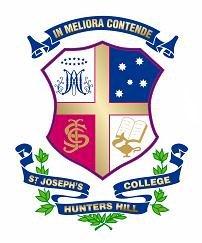 BASKETBALL v KINGS (Round 5), CRANBROOK & KNOXROWING CRICKET v KINGS & SHORETENNIS v KINGSWATERPOLO v RIVERVIEW & SHOREOTHER ACTIVITIES/SPORTSTeamOppositionVenueTimeBus ToBus FromLunch13AKingsKings WS Friend Gym3.00pm1.45pm4.15pmY9 - 12noon13BKingsKings WS Friend Gym2.00pm12.45pm3.45pmY9 - 12noon13CKingsKings WS Friend Gym1.00pm11.45am2.15pmY9 – 11.30am13DKingsKings WS Friend Gym12.00pm10.45am1.15pmY9 – 2.00pm13EKingsKings WS Friend Gym11.00am9.45am12.15pmY9 – 1.00pm13FKingsKings WS Friend Gym10.00am8.45am11.15amY9 - 12noon13GTrinityTGS outside court9.00am7.45am10.15amY9 - 12noonTeamOppositionVenueTimeBus ToBus FromLunchYear 9 Quads(Breakfast 7.00am)All Schools RegattaBoat ShedIron Cove7.30am – 11.30am12.00noonYear 8 Quads(Breakfast 6:00am)All Schools RegattaBoat ShedIron Cove6.30am – 10.00am12.00noonTeamOppositionVenueTimeBus ToBus FromLunch13AKingsDoyle 49.00am – 1.00pm7.45am1.25pm2.15pm13BKingsMassie 29.00am – 1.00pm7.45am1.25pm2.15pm13CKingsMassie 19.00am – 1.00pm7.45am1.25pm2.15pmTeamOppositionVenueTimeBus To Bus FromLunch15A & BKingsKings 1 – 4 10.00am8.45am12.15pm1.00pm15C & DKingsKings 1 – 4 8.00am 7.00am10.15am12noon14A & BKingsSJC 1 - 410.00am12.30pm14C & DKingsSJC 1 - 48.00am 12noon13A & BKingsKings 5 – 8 10.00am8.45am12.15pm1.00pm13C & DKingsKings 9 – 12  8.00am 7.00am10.15am12noonTeamOppositionVenueTimeBus To Bus FromLunch13AScotsRuth Everuss Aqatic Centre12.40pm10.45am1.30pm2.00pm13BScotsRuth Everuss Aqatic Centre12.00pm10.45am1.30pm2.00pmSport  ActivityVenueTimeBus To Bus FromLunchDebating - ISDARd 1 PLCSJC4.00pm – 9.00/10.00pmSwimming (Friday)GPS 2Riverview6.45pm – 9.30pm5.45pm9.30pm12noonGolf St Pat’s Massey Park GC12.00pm – 5.00pm 11.30am5.00pmCutSwimmingSquadLane Cove 6.50am – 8.30am6.50am8.40am12noonSurf Life SavingPatrol  Long Reef7.45am - 12.45pm7.45am12.45pm1.45pm